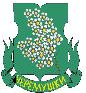 Проект повестки дняВнеочередного заседания № 11 Совета депутатовмуниципального округа ЧеремушкиДата проведения: 06.10.2015Время: 15:00Место проведения: Администрация МО Черемушки, ул.Новочеремушкинская, д. 57Об утверждении повестки дня 06.10.2015 (до 5 мин.)Итого: 25 минут№Вопрос, внесенный на заседание Совета депутатовПроект внесенВремя обсуждения вопроса1О проведении дополнительных мероприятий по социально - экономическому развитию района Черемушки на 2015 год  КПР10 минут2О выдвижении кандидатуры в состав территориальной избирательной комиссии района ЧеремушкиГлава МО Черемушки5 минут3О согласовании проекта изменения схемы размещения нестационарных торговых объектовУправа р-на Черемушки5 минут